選位順序抽籤證明單(完成報到後領取抽籤序號單)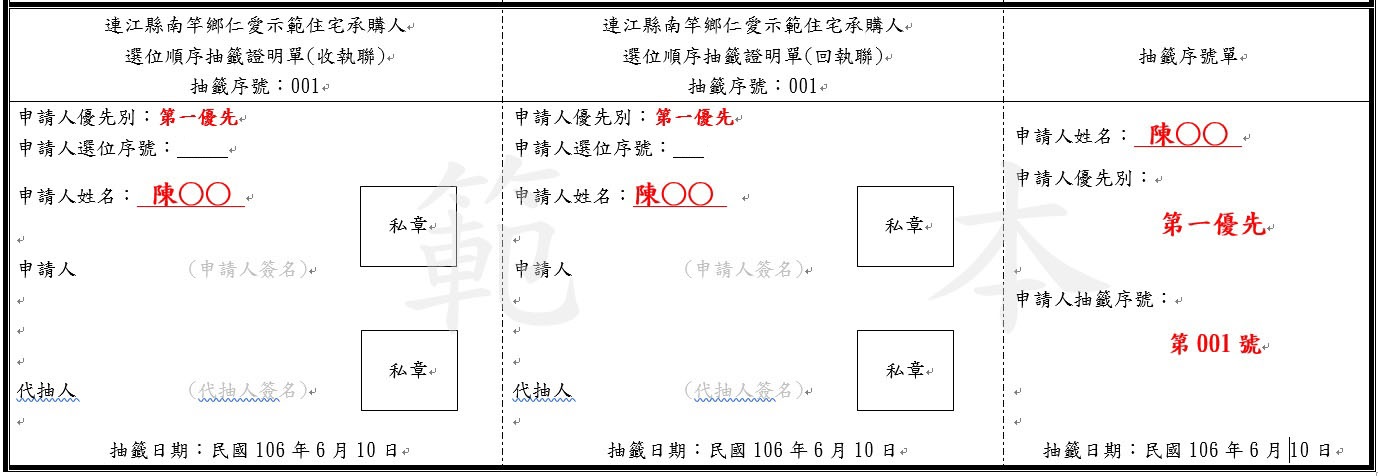 